.MODIFIED CROSS MAMBOS (R, L 1/4 PIVOT L)MAMBO R, LFWD BRUSH STEPS MAKING 1/2 TURN TO RIGHT (“ARC” PATTERN)TOE STRUT V-STEPREPEAT - No Tags, No RestartsEmail: valeriesaari@icloud.com - Phone: 1-905-246-5027I Ain't no FORTUNATE SON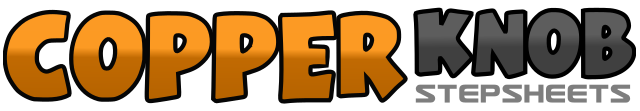 .......Count:32Wall:4Level:Absolute Beginner.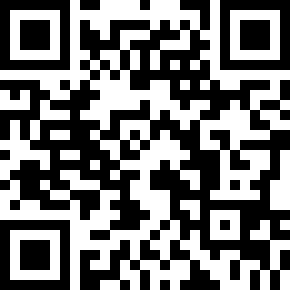 Choreographer:Val Saari (CAN) - January 2019Val Saari (CAN) - January 2019Val Saari (CAN) - January 2019Val Saari (CAN) - January 2019Val Saari (CAN) - January 2019.Music:Fortunate Son - Creedence Clearwater RevivalFortunate Son - Creedence Clearwater RevivalFortunate Son - Creedence Clearwater RevivalFortunate Son - Creedence Clearwater RevivalFortunate Son - Creedence Clearwater Revival........1-2RF Cross over L, LF Recover3-4Step RF toes right, Step heel down5-6LF Cross over R, RF Recover7-8Step LF toes 1/4 pivot L, Step heel down1-4RF Rock side right, LF recover,  RF close together beside L & hold5-8LF Rock side left, RF recover, LF close together beside R & hold1-4Step RF forward, Brush LF forward, Step LF forward, Brush RF forward5-8Step RF forward, Brush LF forward, Step LF forward, Brush RF forward (3:00)1-4Touch RF toe diagonally forward (1:00), Step heel down, Touch LF toe diagonally forward (11:00),Step heel down5-8Touch RF toe behind to centre, Step heel down, Touch LF toe beside R, Step heel down